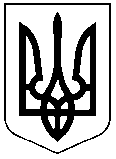 ЧЕРКАСЬКА  РАЙОННА  РАДАПРОТОКОЛвосьмої позачергової сесії районної радиVІІІ скликанням. Черкаси							02 квітня 2021 року1. Обрано депутатів	- 54 особи2. Взяли участь у роботі сесії – 38 депутатів    (список додається)3. Взяли участь у роботі сесії –  13 запрошених осіб    (список додається)ПОРЯДОК ДЕННИЙ:Про Програму протидії тероризму на території Черкаського району на 2021-2025 роки.Про Програму підвищення ефективності забезпечення громадського порядку та безпеки в судах, органах та установах системи правосуддя Черкаського району на 2021-2025 роки.Про затвердження передавальних актів.Про передачу майна.Про внесення змін до відомостей, що містяться в Єдиному державному реєстрі юридичних осіб, фізичних осіб – підприємців та громадських формувань.Про викладення переліків першого та другого типу об’єктів оренди комунальної власності в новій редакції.Про ліквідацію КП СП "Колос".Про звільнення від спрямування до загального фонду районного бюджету одержаної орендної плати.Про внесення змін до Регламенту Черкаської районної ради VIII скликання.Про дострокове припинення повноважень депутата Черкаської районної ради VIII скликання Дорошенко Н.В.Про внесення змін до рішення районної ради від 11.12.2020           №2-13/VІІІ "Про утворення президії Черкаської районної ради VІІІ скликання та затвердження її складу".СЛУХАЛИ: Гороха Олександра Сергійовича, начальника Черкаського районного відділу управління Служби безпеки України в Черкаській області, який представив на розгляд депутатів та запропонував підтримати Програму протидії тероризму на території Черкаського району на 2021-2025 роки.ВИРІШИЛИ: рішення районної ради "Про Програму протидії тероризму на території Черкаського району на 2021-2025 роки" прийнято, додається.СЛУХАЛИ: Хряпака Ярослава Миколайовича, заступника начальника територіального управління Служби судової охорони у Черкаській області, який представив на розгляд депутатів та запропонував підтримати Програму підвищення ефективності забезпечення громадського порядку та безпеки в судах, органах та установах системи правосуддя Черкаського району  на 2021-2025 роки.ВИРІШИЛИ: рішення районної ради "Про програму підвищення ефективності забезпечення громадського порядку та безпеки в судах, органах та установах системи правосуддя Черкаського району на 2021-2025 роки" прийнято, додається.СЛУХАЛИ: Гриценко Ірину Василівну, начальника відділу юридичного забезпечення та управління майном спільної власності виконавчого апарату районної ради, яка поінформувала, що на виконання рішень Черкаської районної ради  про реорганізацію районних рад шляхом приєднання підготовлено та підписано передавальні акти майна, активів, зобов’язань, прав і обов’язків та запропонувала їх затвердити.ВИРІШИЛИ: рішення районної ради "Про затвердження передавальних актів" прийнято, додається.СЛУХАЛИ: Гриценко Ірину Василівну, начальника відділу юридичного забезпечення та управління майном спільної власності виконавчого апарату районної ради, яка поінформувала, що у проект рішення внесено майно, яке затребуване сільськими територіальними громадами та відповідно до перехідних положень Закону України "Про місцеве самоврядування в Україні" має передаватися територіальним громадам. ВИРІШИЛИ: рішення районної ради "Про передачу майна" прийнято, додається.СЛУХАЛИ: Гриценко Ірину Василівну, начальника відділу юридичного забезпечення та управління майном спільної власності виконавчого апарату районної ради, яка поінформувала  про внесення змін до відомостей, що містяться в Єдиному державному реєстрі юридичних осіб, фізичних осіб – підприємців та громадських формувань.ВИРІШИЛИ: рішення районної ради "Про внесення змін до відомостей, що містяться в Єдиному державному реєстрі юридичних осіб, фізичних осіб – підприємців та громадських формувань" прийнято, додається.СЛУХАЛИ: Гриценко Ірину Василівну, начальника відділу юридичного забезпечення та управління майном спільної власності виконавчого апарату районної ради, яка поінформувала про викладення переліків першого та другого типу об’єктів оренди комунальної власності в новій редакції.ВИСТУПИЛИ: Петров Віталій Олександрович, голова постійної комісії районної ради з питань транспорту, зв'язку, комунальної власності та державної регуляторної політики, Бандурко Валерія Олегівна, голова Черкаської районної державної адміністрації, Василенко Олександр Ігорович, голова Черкаської районної ради.ВИРІШИЛИ: рішення районної ради "Про викладення переліків першого та другого типу об’єктів оренди комунальної власності в новій редакції" прийнято, додається.СЛУХАЛИ: Гриценко Ірину Василівну, начальника відділу юридичного забезпечення та управління майном спільної власності виконавчого апарату районної ради, яка поінформувала про ліквідацію КП СП "Колос".ВИСТУПИВ: Петров Віталій Олександрович, голова постійної комісії районної ради з питань транспорту, зв'язку, комунальної власності та державної регуляторної політики.ВИРІШИЛИ: рішення районної ради "Про ліквідацію КП СП "Колос"" прийнято, додається.СЛУХАЛИ: Гриценко Ірину Василівну, начальника відділу юридичного забезпечення та управління майном спільної власності виконавчого апарату районної ради, яка поінформувала про звільнення від спрямування до загального фонду районного бюджету одержаної орендної плати.ВИСТУПИВ: Петров Віталій Олександрович, голова постійної комісії районної ради з питань транспорту, зв'язку, комунальної власності та державної регуляторної політики.ВИРІШИЛИ: рішення районної ради "Про звільнення від спрямування до загального фонду районного бюджету одержаної орендної плати" прийнято, додається.СЛУХАЛИ: Гончаренка Олександра Івановича, заступника голови Черкаської районної ради, який поінформував, що внесення змін до Регламенту Черкаської  районної ради VІІІ скликання викликане внесенням змін до законів України "Про місцеве самоврядування в Україні" та "Про запобігання корупції". Питання розглядалося на засіданні постійної комісії районної ради з питань регламенту, депутатської етики, забезпечення законності, запобігання корупції та організації роботи районної ради та на засіданні президії.ВИРІШИЛИ: рішення районної ради "Про внесення змін до Регламенту Черкаської  районної ради VІІІ скликання" прийнято, додається.СЛУХАЛИ: Гончаренка Олександра Івановича, заступника голови Черкаської районної ради, який поінформував про дострокове припинення повноважень депутата Черкаської районної ради VIII скликання                 Дорошенко Н.В.ВИРІШИЛИ: рішення районної ради "Про дострокове припинення повноважень депутата Черкаської районної ради VIII скликання                  Дорошенко Н.В." прийнято, додається.СЛУХАЛИ: Гончаренка Олександра Івановича, заступника голови Черкаської районної ради, який поінформував, що внесення змін до складу президії пов’язане зі зміною голови Черкаської районної державної адміністрації, який відповідно до Положення про президію, за посадою, входить до складу президії. А також два депутати, які входили до складу президії, достроково припинили повноваження: Дорошенко Наталія Вікторівна та Задніпряний Олександр Васильович.ВИРІШИЛИ: рішення районної ради "Про внесення змін до рішення районної ради від 11.12.2020 №2-13/VІІІ "Про утворення президії Черкаської районної ради VІІІ скликання та затвердження її складу"" прийнято, додається.Голова Черкаськоїрайонної ради							Олександр ВАСИЛЕНКО